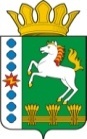 КОНТРОЛЬНО-СЧЕТНЫЙ ОРГАН ШАРЫПОВСКОГО РАЙОНАКрасноярского краяЗаключениена проект Постановления администрации Парнинского сельсовета Шарыповского района «О внесении изменений в Постановление администрации Парнинского сельсовета  от 30.10.2013 № 152-п «Об утверждении муниципальной программы «Муниципальное управление» (в ред. от 04.04.2017 № 29-п, от 02.08.2017 № 70-п)19 октября 2017 год 								      № 99Настоящее экспертное заключение подготовлено Контрольно – счетным органом Шарыповского района на основании ст. 157 Бюджетного  кодекса Российской Федерации, ст. 9 Федерального закона от 07.02.2011 № 6-ФЗ «Об общих принципах организации и деятельности контрольно – счетных органов субъектов Российской Федерации и муниципальных образований», ст. 15 Решения Шарыповского районного Совета депутатов от 20.09.2012 № 31/289р «О внесении изменений и дополнений в Решение Шарыповского районного Совета депутатов от 21.06.2012 № 28/272р «О создании Контрольно – счетного органа Шарыповского района» (в ред. от 20.03.2014 № 46/536р, от 25.09.2014 № 51/573р, от 26.02.2015 № 56/671р), пункт 1.2. Соглашения от 22.01.2015 «О передаче Контрольно – счетному органу Шарыповского района полномочий Контрольно – счетного органа Парнинского поселения по осуществлению внешнего муниципального финансового контроля» и в соответствии со стандартом организации деятельности Контрольно-счетного органа Шарыповского района СОД 2 «Организация, проведение и оформление результатов финансово-экономической экспертизы проектов Решений Шарыповского районного Совета депутатов и нормативно-правовых актов по бюджетно-финансовым вопросам и вопросам использования муниципального имущества и проектов муниципальных программ» утвержденного приказом Контрольно-счетного органа Шарыповского района от 16.12.2013 № 29.Представленный на экспертизу проект Постановления администрации Парнинского сельсовета Шарыповского района «О внесении изменений и дополнений в Постановление администрации Парнинского сельсовета  от 30.10.2013 № 152-п «Об утверждении муниципальной программы «Муниципальное управление»  (в ред. от 04.04.2017 № 29-п, от 02.08.2017 № 70-п) направлен в Контрольно – счетный орган Шарыповского района 18 октября 2017 года. Разработчиком данного проекта Программы является администрация Парнинского сельсовета.Основанием для разработки муниципальной программы является:- статья 179 Бюджетного кодекса Российской Федерации;- постановление администрации Парнинского сельсовета от 29.07.2013 № 94-п «Об утверждении Порядка разработки, утверждения и реализации  муниципальных программ»;- распоряжение администрации Парнинского сельсовета от 31.07.2013  № 28-р «Об утверждении перечня муниципальных программ Парнинского сельсовета».Ответственный исполнитель муниципальной программы администрация Парнинского сельсовета.Соисполнитель муниципальной программы отсутствует.Перечень подпрограмм муниципальной программы:«Управление муниципальным имуществом и  земельными ресурсами».«Управление муниципальными финансами».«Обеспечения документами территориального планирования».«Повышение энергетической эффективности и сокращение энергетических издержек в бюджетном секторе».«Обеспечение реализации муниципальной программы».Мероприятие проведено 19 октября 2017 года.В ходе подготовки заключения Контрольно – счетным органом Шарыповского района были проанализированы следующие материалы:- проект Постановления администрации Парнинского сельсовета Шарыповского района «О внесении изменений и дополнений в Постановление администрации Парнинского сельсовета от 30.10.2013 № 152-п «Об утверждении муниципальной программы «Муниципальное управление» (в ред. от 04.04.2017 № 29-п, от 02.08.2017 № 70-п);- паспорт муниципальной программы «Муниципальное управление».Рассмотрев представленные материалы к проекту Постановления установлено следующее:В соответствии с проектом Постановления происходит изменение по строке (пункту) «Ресурсное обеспечение муниципальной программы».После внесения изменений строка  будет читаться:Увеличение бюджетных ассигнований муниципальной программы в сумме 1 150 767,21 руб. (12,53%), в том числе:- за счет средств районного бюджета в сумме 503 888,00 руб. (100,00%);- за счет средств бюджета поселения в сумме 639 541,21 руб. (7,65%).Вносятся изменения в  подпрограмму 1 «Управление муниципальным имуществом и земельными ресурсами» муниципальной программы. После внесения изменений в подпрограмму № 1 строка «Объемы и источники финансирования в целом и по годам реализации подпрограммы» будет читаться:Увеличение бюджетных ассигнований по подпрограмме 1 за счет средств районного бюджета в сумме 503 888,00 руб. (100,00%) в связи с расходами по исполнению требований исполнительного документа  по возврату средств, уплаченных в счет приобретения земельного участка.Вносятся изменения в  подпрограмму  2 «Управление муниципальными финансами» муниципальной программы по строке «Объемы и источники финансирования подпрограммы». После внесения изменений строка будет читаться так:Увеличение бюджетных ассигнований по подпрограмме 2 за счет средств бюджета поселения в сумме 552 250,00 руб. (100,00%) по межбюджетным трансфертам на поддержку мер по обеспечению сбалансированности бюджета из бюджета Парнинского сельсовета.Вносятся изменения в  подпрограмму  4 «Повышение энергетической эффективности и сокращение энергетических издержек в бюджетном секторе» муниципальной программы по строке «Объемы и источники финансирования подпрограммы». После внесения изменений строка будет читаться так:Уменьшение бюджетных ассигнований по подпрограмме 4 за счет средств бюджета поселения в сумме 400,00 руб. (33,33%)  по установке фотореле для автоматического управления системой уличного освещения.Вносятся изменения в  подпрограмму  5 «Обеспечение реализации муниципальной программы» муниципальной программы по строке «Объемы и источники финансирования в целом и по годам реализации подпрограммы». После внесения изменений строка будет читаться так:Увеличение бюджетных ассигнований по подпрограмме 5 в сумме 95 029,21 руб. (1,04%), в том числе:За счет средств краевого бюджета увеличение в сумме 7 338,00 руб. (30,96%) на региональные выплаты и выплаты, обеспечивающие уровень заработной платы работникам бюджетной сферы не ниже размера минимальной заработной платы (минимального размера оплаты труда);За счет средств бюджета поселения увеличение в сумме 87 691,21 руб. (1,05%), из них:увеличение бюджетных ассигнований в сумме 145 442,07 руб., в том числе:- в сумме 1 909,00 руб. на погашение штрафа по Постановлению о возбуждении исполнительного производства от 10.02.2017 № 2405/17/120895;- в сумме 4 180,00 руб. на погашение задолженности по Судебному приказу от 14.03.2017 по делу № А33-4657/2017 (взыскание пени – 3 180,00 руб., судебных издержек в пользу ПАО «Красноярскэнергосбыт» - 1 000,00 руб.);- в сумме 16 297,86 руб. пеня за пользование чужими средствами и судебные издержки;- в сумме 14 055,21 руб. пеня по налогам;- в сумме 109 000,00 руб. расходы на выплаты персоналу в целях обеспечения выполнения функций государственными (муниципальными) органами, казенными учреждениями, органами управления государственными внебюджетными фондами.уменьшение бюджетных ассигнований в сумме 57 750,86 руб., в том числе:- в сумме 33 738,86 руб. по мероприятию «Руководство и управление в сфере установленных функций и полномочий органов местного самоуправления;- в сумме 24 012,00 руб.  в связи с экономией фонда оплаты труда по администрации сельсовета.На основании выше изложенного Контрольно-счётный  орган Шарыповского района  предлагает Администрации Парнинского сельсовета принять проект Постановления администрации Парнинского сельсовета Шарыповского района «О внесении изменений и дополнений в Постановление администрации Парнинского сельсовета  от 30.10.2013 № 152-п «Об утверждении муниципальной программы «Муниципальное управление» (в ред. от 04.04.2017 № 29-п, от 02.08.2017 № 70-п).АудиторКонтрольно – счетного органа							И.В. ШмидтРесурсное обеспечение муниципальной программы Предыдущая редакция Постановление Предлагаемая редакция программы (проект Постановления)Ресурсное обеспечение муниципальной программы Общий объем бюджетных ассигнований на реализацию муниципальной программы  составляет 9 181 210,00  руб., в том числе за счет средств:федерального бюджета  798 310,00 руб.,  из них:2017 год – 264 190,00  руб.;2018 год – 267 060,00 руб.;2019 год – 267 060,00 руб.краевого бюджета 23 700,00 руб., из них:2017 год – 7 900,00  руб.;2018 год – 7 900,00 руб.;2019 год – 7 900,00 руб.районного бюджета 0,00 руб., из них:2017 год – 0,00 руб.;2018 год – 0,00 руб.;2019 год – 0,00 руб.бюджета поселения 8 359 200,00 руб.,  из них: 2017 год – 2 786 400,00 руб.;2018 год – 2 786 400,00 руб.;2019 год – 2 786 400,00 руб.Общий объем бюджетных ассигнований на реализацию муниципальной программы  составляет 10 331 977,21  руб., в том числе за счет средств:федерального бюджета  798 310,00 руб.,  из них:2017 год – 264 190,00  руб.;2018 год – 267 060,00 руб.;2019 год – 267 060,00 руб.краевого бюджета 23 700,00 руб., из них:2017 год – 7 900,00  руб.;2018 год – 7 900,00 руб.;2019 год – 7 900,00 руб.районного бюджета 503 888,00 руб., из них:2017 год – 503 888,00 руб.;2018 год – 0,00 руб.;2019 год – 0,00 руб.бюджета поселения 8 998 741,21 руб.,  из них: 2017 год – 3 425 941,21 руб.;2018 год – 2 786 400,00 руб.;2019 год – 2 786 400,00 руб.Объемы и источники финансирования  подпрограммыПредыдущая редакцияПредлагаемая редакция (проект Постановления)Объемы и источники финансирования  подпрограммыОбщий объем бюджетных ассигнований на реализацию подпрограммы  составит 0,00 руб., в том числе:  за средств районного бюджета 0,00 руб., из них:2017 год – 0,00 руб.;2018 год – 0,00 руб.;2019 год – 0,00 руб.за счет средств бюджета поселения 0,00 руб., из них:2017 год – 0,00 руб.;2018 год – 0,00 руб.;2019 год – 0,00 руб.Общий объем бюджетных ассигнований на реализацию подпрограммы  составит 503 888,00 руб., в том числе:  за средств районного бюджета 503 888,00 руб., из них:2017 год – 503 888,00 руб.;2018 год – 0,00 руб.;2019 год – 0,00 руб.за счет средств бюджета поселения 0,00 руб., из них:2017 год – 0,00 руб.;2018 год – 0,00 руб.;2019 год – 0,00 руб.Объемы и источники финансирования  подпрограммыПредыдущая редакцияПредлагаемая редакция (проект подпрограммы)Объемы и источники финансирования  подпрограммыОбщий объем бюджетных ассигнований  на реализацию подпрограммы составляет 0,00  руб., в том числе:за счет средств бюджета поселения 0,00 руб. из них:2017 год – 0,00 руб.;2018 год – 0,00 руб.;2019 год –  0,00 руб.Общий объем бюджетных ассигнований  на реализацию подпрограммы составляет 552 250,00  руб., в том числе:за счет средств бюджета поселения 552 250,00 руб. из них:2017 год – 552 250,00 руб.;2018 год – 0,00 руб.;2019 год –  0,00 руб.Объемы и источники финансирования  подпрограммыПредыдущая редакцияПредлагаемая редакция (проект подпрограммы)Объемы и источники финансирования  подпрограммыОбщий объем бюджетных ассигнований  на реализацию подпрограммы составляет 1 200,00  руб., в том числе:за счет средств бюджета поселения 1 200,00 руб. из них:2017 год – 400,00 руб.;2018 год – 400,00 руб.;2019 год –  400,00 руб.Общий объем бюджетных ассигнований  на реализацию подпрограммы составляет 800,00  руб., в том числе:за счет средств бюджета поселения 800,00 руб. из них:2017 год – 0,00 руб.;2018 год – 400,00 руб.;2019 год – 400,00 руб.Объемы и источники финансирования  подпрограммыПредыдущая редакцияПредлагаемая редакция (проект подпрограммы)Объемы и источники финансирования  подпрограммыОбщий объем бюджетных ассигнований на реализацию подпрограммы  составляет 9 180 010,00  руб., в том числе:за счет средств федерального бюджета 798 310,00 руб.,  из них:2017 год – 264 190,00 руб.;2018 год – 261 200,00 руб.; 2019 год – 248 000,00 руб.за счет средств краевого бюджета 23 700,00 руб., из них:2017 год – 7 900,00 руб.;2018 год – 7 900,00 руб.;2019 год – 7 900,00 руб.за счет средств бюджета поселения 8 358 000,00 руб. из них:2017 год – 2 786 000,00 руб.;2018 год – 2 786 000,00 руб.;2019 год –  2 786 000,00 руб.Общий объем бюджетных ассигнований на реализацию подпрограммы  составляет 9 275 039,21  руб., в том числе:за счет средств федерального бюджета 798 310,00 руб.,  из них:2017 год – 264 190,00 руб.;2018 год – 261 200,00 руб.; 2019 год – 248 000,00 руб.за счет средств краевого бюджета 31 038,00 руб., из них:2017 год – 15 238,00 руб.;2018 год – 7 900,00 руб.;2019 год – 7 900,00 руб.за счет средств бюджета поселения 8 445 691,21 руб. из них:2017 год – 2 873 691,21 руб.;2018 год – 2 786 000,00 руб.;2019 год –  2 786 000,00 руб.